Modèle à adapter n°10-A-MOD2- CDG 53 (mars 2022)Délibération portant création d’emploi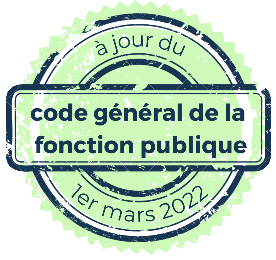 Le Conseil municipal (Conseil d'Administration…),Vu le Code général de la fonction publique et notamment l'article L313-1,Considérant le tableau des emplois adopté par le Conseil Municipal (d'Administration…) en date du _____________________________,et après en avoir délibéré,décide :Article 1 : ObjetIl est créé à compter du _____________ un emploi permanent à temps complet ou non complet à raison de ____ (heures hebdomadaires) de ____________________________ (emploi). Cet emploi pourra être pourvu par un agent appartenant au grade de (faire la liste des grades possibles).En cas de recrutement infructueux de fonctionnaire, les fonctions pourront être exercées par un agent non titulaire dans les conditions fixées aux articles L332-14 et L332-8 du Code précité. Article 2 : Budget prévuLes crédits nécessaires à la rémunération et aux charges sociales correspondant aux emplois et grades ainsi créés sont inscrits au budget de l’exercice en cours, chapitre : _______.Article 3 : EffetLa présente délibération prendra effet au _______________.Article 4 : ExécutionLe Maire (Président) et le Receveur municipal sont chargés, chacun pour ce qui le concerne, de l'exécution de la présente délibération, dont notamment les formalités de publicité, qui sera transmise au représentant de l'Etat dans le département pour contrôle de légalité.Article 5 : Voies et délais de recours Le Maire (Président) certifie sous sa responsabilité le caractère exécutoire de cet acte qui pourra faire l’objet d’un recours pour excès de pouvoir devant le tribunal administratif de Nantes dans un délai de deux mois à compter de sa transmission au représentant de l’Etat et de sa publication.					     Fait à ________________, le __________Le Maire (Président),N.B. : Le tableau des emplois sera également à modifier après recrutement (filière, cadre d’emplois, grade, effectif).